1.2.1 Types of OrganizationsPrivate vs. Public Sector:____________________ sector: organizations owned, controlled and managed by private individuals, usually for the purpose of making profit. ____________________ sector: organizations owned, controlled and managed by the government. Public ownership is much less common these days as it is felt that businesses are much more efficient if they are privately owned. 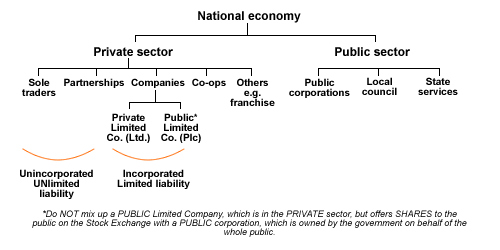 ___________________________: the selling of government-owned industries to private investors.Advantages:Reduces _______________ – private firms are more efficientImproved quality – competitionEncourages innovation/invention – profit motiveIncreases ___________________ – competitionDisadvantages:Monopolies can fall into private hands – exploit the consumers with high prices.__________________________ – private firms may tend to pollute more in order to save money._____________________________: the removal of government rules, controls, and restrictions on production and trade.Starting a Business:People (usually) start a business to make money. This is termed _________________________________________4 Key Elements to Starting a BusinessA product/service – What product or service are you going to sell?Develop, create, and sell a brand new unique product. – patent it!!!'Me too' products are basically adapted copies of existing products or services.Service activities are usually cheaper to set up and operate.A ____________________________ edge – Does the business have a unique selling point (USP)? What sets your product out from the rest?_____________________________________ – Depending on its structure, a company can have different sources of finance (e.g. bank loan, shareholder capital, self-financed, venture capitalist, etc).Personal skills – Does the company’s employees possess the necessary skills to run a successful business? (accounting, marketing, etc).Problems Faced By Start-Up BusinessesFinance:Hard to raise ___________.No security for loans, such as property or personal guaranty.A new business has no track record for a bank to assess, thus the _____ are greater for banks. Location:Costs can be minimized if the business starts at _______.A good location might be very ____________.Delivering a customer base + brand loyalty + repeat business:Building good relations with customers take a long time and costs a lot.Investing in after-sales service or “custom-made” offers is challenging for a new business.Poor cash flow: Many start-ups fail because they don’t manage their _________ in the early years.Managing _________ for a new business might include:Chasing new customers for paymentsSlowing down payments to suppliers.Personality of the entrepreneurs:Do they have the desire to make the business work at all costs? HR management skills:Are the managers able to manage & _______ a workforce? Activity – Build a Business Worksheet on Edmodo